CNU 2019 L’AQUILA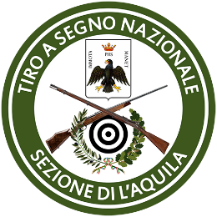 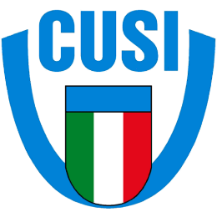 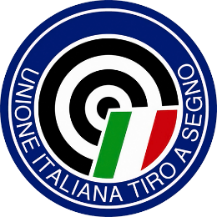 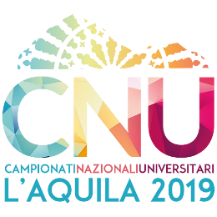 TIRO A SEGNOTSN L’AQUILA 21-23 MAGGIO 2019CLASSIFICAC10 UOMINIC10 UOMINIC10 UOMINIC10 UOMINIC10 UOMINIC10 UOMINIC10 UOMINIC10 UOMINIC10 UOMINIC10 UOMINIC10 UOMINIPOSIZIONECUSCOGNOMENOMESERIE 1SERIE 2SERIE 3SERIE 4SERIE 5SERIE 6PUNTEGGIO1MILANOSOLDAVINIGIANLUCA102,8101,0102,2100,9101,4101,2609,52LECCEROMAANTONIO96,1100,796,199,796,399,2588,13MILANORAVAGNANIANDREA96,298,1101,299,7100,9101,7597,84PADOVASACCHETTOMATTEO96,7101,3100,9100,499,099,5597,85L’AQUILACIRELLIDAVIDE92,495,196,896,698,494,2573,5